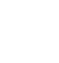 НОВООДЕСЬКА МІСЬКА РАДАМИКОЛАЇВСЬКОЇ ОБЛАСТІР І Ш Е Н Н ЯКеруючись Конституцією України, пунктом 34 частини 1 статті 26 Закону України «Про місцеве самоврядування в Україні», відповідно до витягів з Державного земельного кадастру про земельну ділянку, керуючись статтями 12, 40, 81, 116, 118, 121, 122  Земельного Кодексу України, підпунктом 5 пункту 27 розділу Х «Перехідних положень» Земельного кодексу України, Законом України «Про землеустрій», Законом України «Про державну реєстрацію речових прав на нерухоме майно та їх обтяжень», статтею 24 Закону України "Про регулювання містобудівної діяльності", розглянувши заяву щодо затвердження технічної документації із землеустрою встановлення (відновлення) меж в натурі (на місцевості) на земельну ділянку, розташовану по вулиці Чехова, будинок 30, місто Нова Одеса Миколаївського району Миколаївської області, розробленої ФОП Салюк Д.М., та передачу земельної ділянки у власність громадянину України Грабарчуку В.Л., враховуючи рекомендації постійної комісії міської ради з питань аграрно-промислового розвитку та екології, міська радаВИРІШИЛА:1. Затвердити технічну документацію із землеустрою щодо встановлення (відновлення) меж земельної ділянки в натурі (на місцевості) та передати у власність громадянину України Грабарчуку Валерію Леонідовичу (ІПН) земельну ділянку площею 0,0752 га - (02.01) для будівництва і обслуговування житлового будинку, господарських будівель і споруд (кадастровий номер 4824810100:01:026:0031), розташовану за адресою: вулиця Чехова, будинок 30, місто Нова Одеса, Миколаївський район, Миколаївська область.2. Громадянину України Грабарчуку В.Л. зареєструвати в відповідних органах право власності на земельну ділянку згідно цільового призначення: для будівництва і обслуговування житлового будинку, господарських будівель і споруд.3. Контроль за виконанням цього рішення покласти на постійну комісію міської ради з питань аграрно-промислового розвитку та екології.Міський голова  						Олександр ПОЛЯКОВВід 13.10.2023 р. № 32м. Нова Одеса         XХVІII позачергова сесія восьмого скликанняПро затвердження технічної документації із землеустрою щодо встановлення (відновлення)меж в натурі (на місцевості) та передачу у власність земельної ділянки громадянину України Грабарчуку В.Л.